附件3：“挑战‘大工匠’”系列赛——中药炮制工挑战者选拔赛比赛地点交通信息友情提示：参赛选手车辆可以停放在双桥燕京中药饮片厂门口（通惠河南路），由于停车场车位有限，建议大家尽量选择公共交通出行。公共交通信息：见下图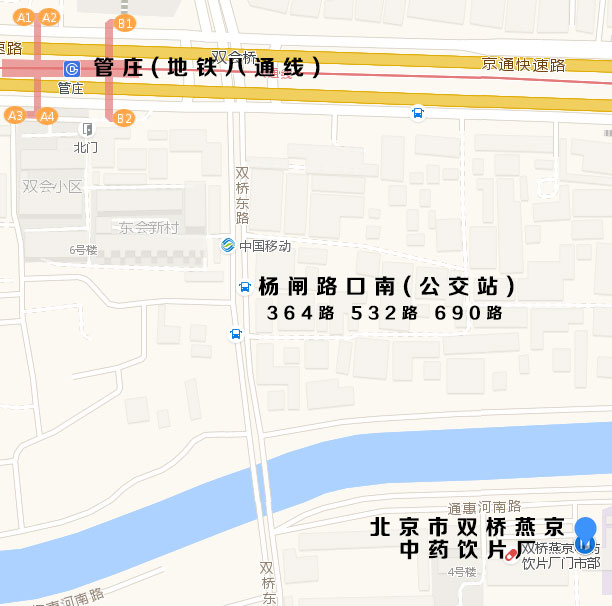 